Velkommen til foreldremøte på Sjernarøy oppvekstsenter tysdag 17/9 klokka 19.00!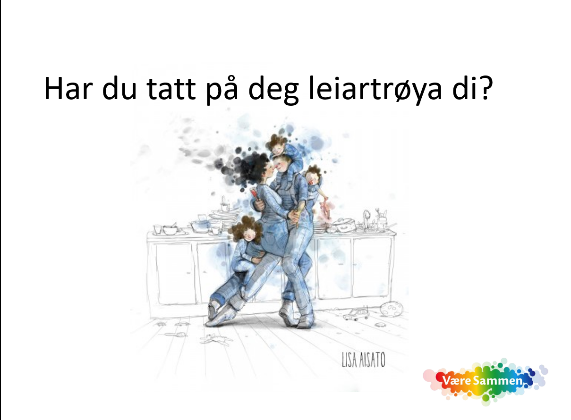 Silje Flesjå skal ha eit foredrag om foreldrerolla.19.00-20.00: felles foreldremøte for barnehage og skule.20.00-21.00: foreldremøte for barnehage.Avskjeden i barnehagen; korleis kan den bli betre?      Helsing personalet i skulen og barnehagen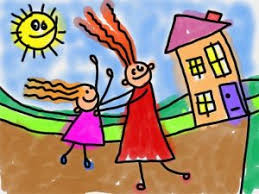 